      Jídelníček	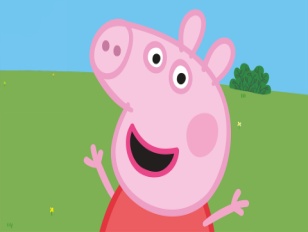 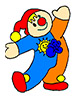 12. týden od 18. 3. – 22. 3. 2024KAŽDODENNĚ PO CELÝ DEN: ovocný čaj, voda s citrónem, ovocná šťáva                   					(nápoje nejsou slazeny cukrem)Vedoucí kuchařka : 	Iveta DoskočilováVedoucí jídelny     : 	Tereza DohnalováSVAČINAOBĚDSVAČINAalergenyPONDĚLÍChléb, tuňáková pomazánka, jablkoMrkvová polévka s kukuřicíSmažený květák, brambor, míchaný salátRohlík, pomazánkové máslo, okurka1,3,4,7,9ÚTERÝHouska, šunková pěna, paprikaKuřecí vývarKarlovarský guláš, houskový knedlíkChléb, pomazánka z pečené mrkve, jablko1,3,7,9STŘEDAChléb, zeleninová pomazánka, rajče, kakaoČočková polévkaKrůtí maso po čínsku, rýžeKaiserka,s Lučinou, hruška1,3,7,9ČTVRTEKVeka, tvarohová pomazánka s pažitkou, hroznové vínoHovězí vývar s kapánímVepřové maso na kmíně, těstovinyChléb, máslo, plátkový sýr, mrkev1,3,7,9PÁTEKOvocná přesnídávka, rohlíkZeleninová polévkaStřapačky se zelímCroissant, mandarinka1,3,7,9